ندوة حديث الخميس ليوم 29/11/2018.تشير آخر الإحصاءات لمنظمة الصحة العالمية أنّ عدد المصابين بمرض السيدا في تصاعد مستمرّ، وأنّها تسجّل 33 مليون حالة وفاة سنويا في العالم نتيجة هذا المرض الفتاك.هذا ما أكّده الدكتور رفيق فار الذهب يوم 29/11/2018 في ندوته الموسومة "السيدا...الطالب يسأل والطبيب يجيب."  الندوة الّتي تندرج ضمن سلسلة ندوات حديث الخميس المقامة بقسم اللغة العربية وآدابها، جاءت بمناسبة اليوم العالمي لمكافحة السيدا المصادف للفاتح ديسمبر من كلّ سنة.وقد أفاض الدكتور في  الحديث عن هذا المرض الّذي يعدّ من الطبوهات، وأكّد أنّ سكوت المجتمعات عنه هو الّذي يساهم في انتشاره بهذه  السرعة الفظيعة. وبعد أن قدّم أعراض هذا المرض وتحدّث عن سبل الوقاية منه في محاولة منه لتصحيح المفاهيم، أصرّ الدكتور رفيق فار الذهب على ضرورة توعية وتحسيس جميع فئات المجتمع للحدّ من انتشاره.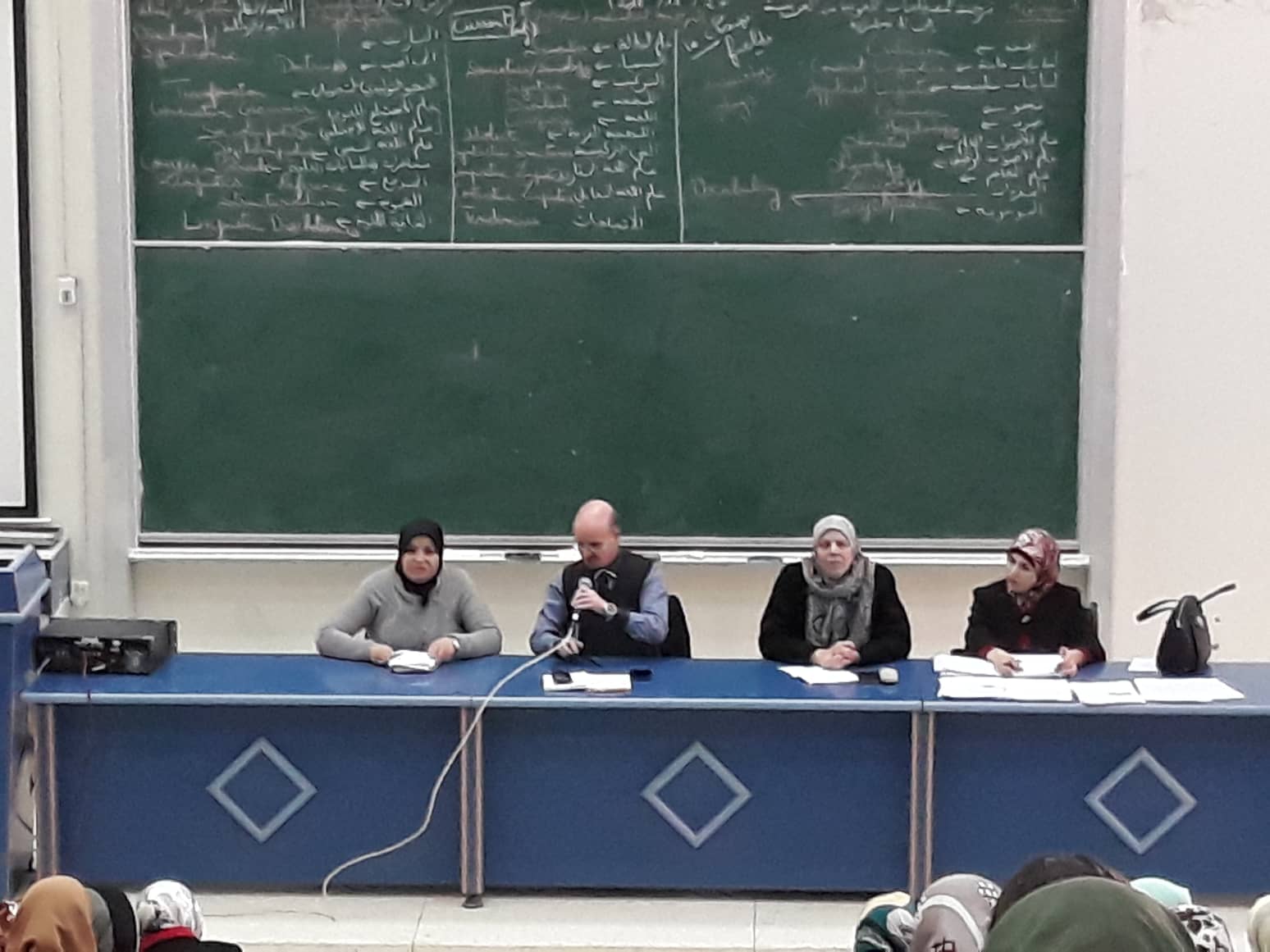 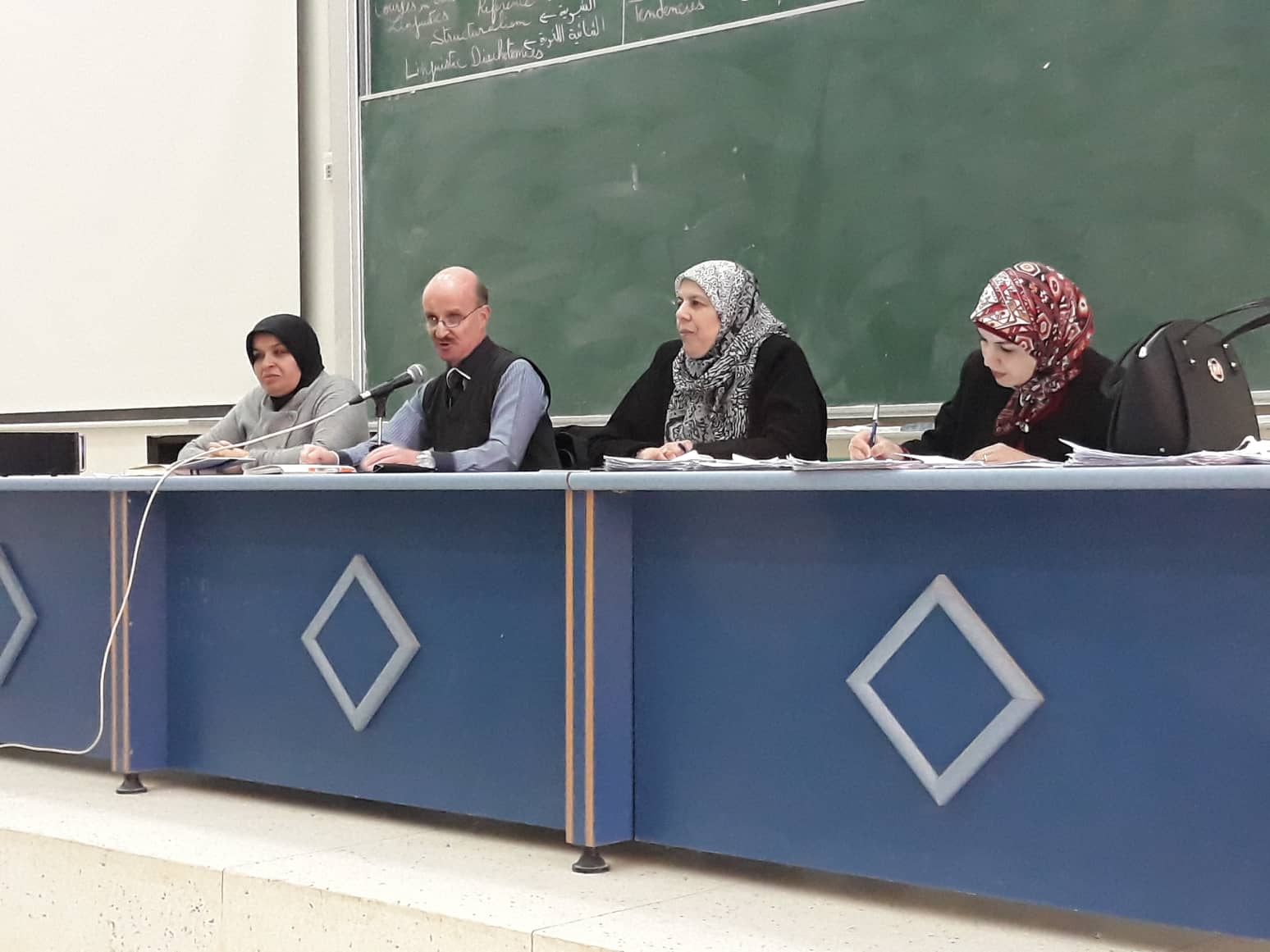 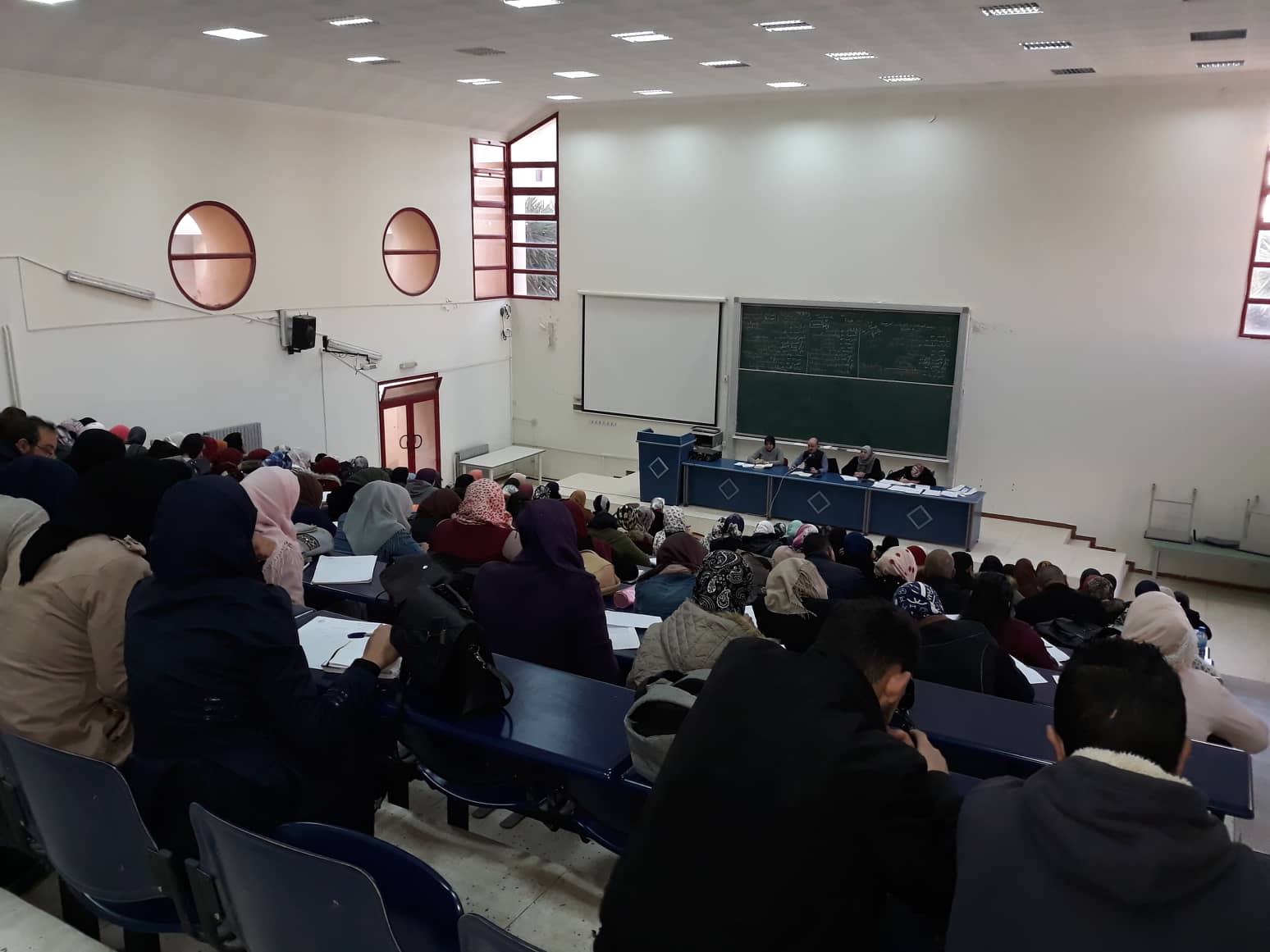 